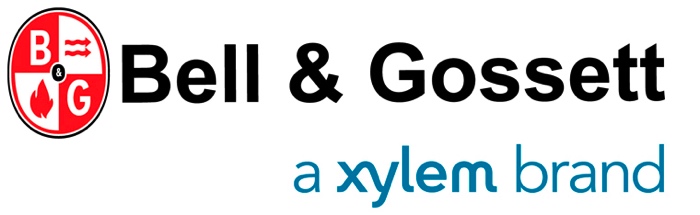 DIVISION 23 – Heating, Ventilating, and Air-Conditioning (HVAC)
23 21 00 – Hydronic Piping and Pumps
23 21 23.16  Base-Mounted, Centrifugal Hydronic PumpsPART 1 – GENERAL1.01 DESCRIPTION OF WORKA. Provide pumps and required system trim for heating, chilled water, and dual temperature water systems including all related appurtenances for a complete and operating systems.1.02 SECTION INCLUDESEnd Suction, Long Coupled Pump (Base Mounted)1.03 RELATED SECTIONSDrawings and general provisions of the Contract, including General and supplementary Conditions and Division 1 Specification Sections, apply to these Sections. Section *** - Alignment of Rotating Equipment Section *** - Cast-in-Place Concrete Section *** - Mechanical General Requirements Section *** - Supports, Anchors, and Sleeves Section *** - Motors and Starters Section *** - Drives Section *** - Mechanical Identification Section *** - Vibration Isolation Section *** - Piping Insulation Section *** - Equipment Installation Section *** - Hydronic Piping and Specialties Section *** - Testing, Adjusting, and Balancing Section *** - Meters and Gauges Section *** - Electrical1.04 REFERENCESHI - Hydraulic Institute.ANSI - American National Standards Institute.OSHA - Occupational Safety & Health Administration.ASHRAE – American Society of Heating, Refrigeration and Air-Conditioning Engineers.NEMA - National Electrical Manufacturers Association.UL - Underwriters Laboratories.ETL - Electrical Testing Laboratories.CSA - Canadian Standards Association.NEC - National Electric Codes.ISO - International Standards Organization.IEC - International Electrotechnical Commission.ASME – American Society of Mechanical Engineers.1.05 SUBMITTALSubmit each item in this article according to the Conditions of the Contract and Division 1 Specification Sections. Submit manufacturer’s installation instructions under provisions of General Conditions and Division 1.Operation and Maintenance Data: Include installation instructions, assembly views, lubrication instructions, and replacement parts lists.Under provisions of commissioning documentation, testing of pumps, as well as training of owner’s operation and maintenance personnel may be required in cooperation with the commissioning consultant. Product Data including certified performance curves and rated capacities of selected model, weights (shipping, installed, and operating), furnished specialties, and accessories. Indicate pump’s operating point on curves. Complete Package information Product Data including: System summary sheet (where applicable) Sequence of Operation Shop drawing indicating dimensions, required clearances and location and size of each field connection Power and control wiring diagram System profile analysis including pump curves, system curve, and variable speed pump curves (where applicable) Pump data sheets - Rated capacities of selected models and indication of pump’s operating point on curves. Submittals on furnished specialties and accessories Submittals must be specific to this project. Generic submittals will not be acceptedHanging and support requirements should follow the recommendations in the manufacturer’s installation instructions. 1.06 QUALITY ASSURANCEAll equipment or components of this specification section shall meet or exceed the requirements and quality of the items herein specified, or as denoted on the drawings. Ensure pump operation at specified system fluid temperatures without vapor binding and cavitation, is non-overloading in parallel or individual operation, and operates to ANSI/HI 9.6.3.1 standard for Preferred Operating Region (POR) unless otherwise approved by the engineer. Ensure pump pressure ratings are at least equal to system’s maximum operating pressure at point where installed but not less than specified. Equipment manufacturer shall be a company specializing in manufacture, assembly, and field performance of provided equipment with a minimum of 20 years experience. Equipment provider shall be responsible for providing certified equipment start-up and, when noted, an in the field certified training session. New pump start-up shall be for the purpose of determining pump alignment, lubrication, voltage, and amperage readings. All proper electrical connections, pump’s balance, discharge and suction gauge readings, and adjustment of head, if required. A copy of the start-up report shall be made and sent to both the contractor and to the Engineer.1.07 DELIVERY, STORAGE, AND HANDLINGDeliver materials to the site in such a matter as to protect the materials from shipping and handling damage. Provide materials on factory provided shipping skids and lifting lugs if required for handling. Materials damaged by the elements should be packaged in such a matter that they could withstand short-term exposure to the elements during transportation. Store materials in clean, dry place and protect from weather and construction traffic. Handle carefully to avoid damage.Use all means necessary to protect equipment before, during, and after installation.All scratched, dented, and otherwise damaged units shall be repaired or replaced as directed by the Architect Engineer.1.08 WARRANTY:Provide a minimum One (1) year warranty on materials and installation under provision of Section 01 78 36.PART 2 – PRODUCTS2.01 MANUFACTURERSA.  The specifying engineer reserves the right to specify a primary supplier / lead spec manufacturer on all supplied schedule and specification documents. These primary suppliers have led their respective industry in research and development and their products have had proven track records in the field. These primary suppliers, in the opinion of this engineering firm, produce a superior product to the alternately listed manufacturers. The contractor may choose to supply equivalent equipment as manufactured by the alternately specified manufacturer. This alternately specified equipment shall be supplied on a deduct alternate basis and based on the approval of the supplied alternate manufacturer’s submittals. The use of a primary supplier and deduct alternates protects the specifying engineer’s design concept, but allows for a check-and-balance system to protect the post-commissioning owner. Contractor shall furnish and install new end suction long coupled pumps for chilled water and hot water heating systems as indicated on the drawings. Pumps shall be Model e-1510 as manufactured by Bell & Gossett under base bid. Equivalent units as manufactured by other manufacturers may be submitted as deduct alternates. Pumps shall meet types, sizes, capacities, and characteristics as scheduled on the Equipment Schedule drawings.  Pump substitutions shall be provided with connection sizes equal to those scheduled.  Pump connections shall not be downsized.  Pump substitutions shall not be provided at efficiencies less than those scheduled.  2.02 COMPONENTSThe pumps shall be long coupled, base mounted, single stage, end suction, vertical split case design, in cast iron stainless steel fitted, specifically designed for quiet operation. Suitable standard operations at 225°F and 175 PSIG working pressure or optional operations at up to 250°F and 250 PSIG working pressures. Working pressures shall not be de-rated at temperatures up to 250F. The pump internals shall be capable of being services without disturbing piping connections, electrical motor connections or pump to motor alignment. The pumps shall be composed of three separable components a motor, bearing assembly, and pump end (wet end). The motor shaft shall be connected to the pump shaft via a replaceable flexible coupling. A bearing assembly shall support the shaft via two heavy-duty regreaseable ball bearings. Bearing assembly shall be replaceable without disturbing the system piping and shall have foot support at the coupling end. Pump bearings shall be regreaseable without removal of the bearings from the bearing assembly. Thermal expansion of the shaft toward the impeller shall be prevented via an inboard thrust bearing. The bearing assembly shall have a solid SAE1144 steel shaft. A stainless steel shaft sleeve shall be employed to completely cover the wetted area under the seal. Pump shall be equipped with an internally-flushed mechanical seal assembly installed in an enlarged tapered seal chamber. Application of an internally flushed mechanical seal shall be adequate for seal flushing without requiring external flushing lines. Seal assembly shall have Buna bellows and seat gasket, stainless steel spring, and be of a carbon ceramic design with the carbon face rotating against a stationary ceramic face. Bearing assembly shaft shall connect to a stainless steel impeller. Impeller shall be both hydraulically and dynamically balanced to ANSI/HI 9.6.4-2009, balance grade G6.3 and secured by a stainless steel locking cap screw or nut. Pump should be designed to allow for true back pull-out allowing access to the pump’s working components, without disturbing motor or piping, for ease of maintenance. A center drop-out type coupling, capable of absorbing torsional vibration, shall be employed between the pump and motor. Pumps for variable speed application shall be provided with a suitable coupling sleeve. Coupling shall allow for removal of pump’s wetted end without disturbing pump volute or movement of the pump’s motor and electrical connections. On variable speed applications the coupling sleeve should be constructed of an neoprene material to maximize performance life. An ANSI and OSHA rated coupling guard shall shield the coupling during operation. Coupling guard shall be dual rated ANSI B15.1 and OSHA 1910.219 compliant coupling guard and contain viewing windows for inspection of the coupling. No more than .25 inches of either rotating assembly shall be visible beyond the coupling guard. Pump volute shall be of a cast iron design for heating systems with integrally cast pedestal volute support, rated for 175 PSIG with integral cast iron flanges drilled for 125# ANSI companion flanges. (Optional 250 PSIG working pressures are available and are 250# flange drilled.) Volute shall include gauge ports at nozzles, and vent and drain ports. Motors shall meet scheduled horsepower, speed, voltage, and enclosure design. Pump and motors shall be factory aligned, and shall be realigned after installation by the manufacturer’s representative. Motors shall be non-overloading at any point on the pump curve and shall meet NEMA specifications and conform to standards outlined in EISA 2007. Base plate shall be of structural steel or fabricated steel channel configuration fully enclosed at sides and ends, with securely welded cross members and fully open grouting area (for field grouting). The minimum base plate stiffness shall conform to ANSI/HI 1.3.8.2.1-2009 for grouted Horizontal Baseplate Design standards. Pump shall be of a maintainable design and, for ease of maintenance, should use machine fit parts and not press fit components. The pump(s) vibration limits shall conform to Hydraulic Institute ANSI/HI 9.6.4-2009 for recommended acceptable unfiltered field vibration limits (as measured per ANSI/HI 9.6.4-2009 Figure 9.6.4.2.3.1) for pumps with rolling contact bearings. Pump manufacturer shall be ISO-9001 certified. Each pump shall be hydrostatically tested 1.5 times the maximum rated working pressure and name-plated before shipment. Pump shall conform to ANSI/HI 9.6.3.1-2012 standard for Preferred Operating Region (POR) unless otherwise approved by the engineer. 2.03 ACCESSORIESWhere noted on the schedule provide one mechanical seal for each model type of primary pump.Where noted on schedule pumps shall be provided with internal volute wear rings, galvanized drip pan, or special spacer couplings. Where noted on schedule an EPR/Carbon-Tungsten Carbide seal (250° F maximum operating temperature), or EPR/Silicon Carbide-Silicon Carbide seal should be used in lieu of the Buna standard seal (225° F maximum operating temperature). Where noted on schedule a stuffing box design may be used in lieu of the traditional internally flushed mechanical seal design. Pump shall be flushed single seal or packing gland type seal arrangements. Where noted on schedule, pumping equipment may require a Hydraulic Performance Test per ANSI/HI-14.6-2011, witnessed or non-witnessed test.Where noted on schedule a Bell & Gossett Sediment Separator shall be furnished for installation on the flushing line between the pump discharge flange and the seal area. The sediment separator is installed to increase the overall life expectancy of the seal on inherently dirty systems. The separator shall remove dissolved solids from the flushing medium before the fluid enters the seal area where it can damage and shorten the life of the seal. Where noted on schedule a Bell & Gossett Brazed Plate Heat Exchanger Kit shall be furnished for installation on the flushing line between the pump discharge flange and the seal area. The heat exchanger is installed to increase the overall life expectancy of the seal on high temperature systems (greater than 225°F). The kit shall decrease the temperature of the flushing water being provided to the seal area as a flushing medium to a temperature less than 225°F. Flushing temperatures higher than 225°F can damage and shorten the life of the seal.PART 3 – EXECUTIONINSTALLATIONAll components shall be installed in accordance with manufacturer’s installation instructions.   Reduction from line size to pump connection size shall be made with eccentric reducers attached to the pump with tops flat to allow continuity of flow. Furnish and install triple duty valves on the discharge side of all pumps and furnish and install a line size shut-off valve on the suction side of all pumps. Anywhere that 5 straight pipe diameters of pipe cannot be provided on the inlet side of a pump a suction diffuser shall be used to provide appropriate flow distribution into the eye of the pump’s impeller. Provide temperature and pressure gauges where and as detailed or directed. On systems where pump seals require flushing water or cooling water for a heat exchanger kit, provide cooling water supply piping and connections as well as the return piping, if required. Piping should be of adequate size to pass required flow rate. Proper access space around a device should be left for servicing the component. No less than the minimum recommended by the manufacturer. Provide an adequate number of isolation valves for service and maintenance of the system and its components. Circulating pump shall have sufficient capacity to circulate the scheduled GPM against the scheduled external head (feet) with the horsepower and speed as scheduled and/or as denoted on the drawings. Motors shall be of electrical characteristics as scheduled, denoted and/or as indicated on the electrical plans and specifications. Pump characteristics shall be such that the head of the pump under varying conditions shall not exceed the rated horsepower of the drive motor. On systems where the final balancing procedure requires the triple duty valve to be throttled more than 25% to attain design flow (on a constant speed pumping system), and no future capacity has been built into the pump, the pump impeller must be trimmed to represent actual system head resistance. The pump provider and engineer of record, based on the balancing contractor’s reports, shall determine the final impeller trim diameter. Install foot mounted and base mounted pumps on vibration isolation pad or house keeping pad, via anchor bolts. Set and level and grout in place. All piping shall be brought to equipment and pump connections in such a manner so as to prevent the possibility of any loads or stresses being applied to the connections or piping. All piping shall be fitted to the pumps even though piping adjustments may be required after the pipe is installed. On components that require draining, contractor must provide piping to and discharging into appropriate drains. Provide drains for bases and seals, piped to and discharging into floor drains. Power wiring, as required, shall be the responsibility of the electrical contractor. All wiring shall be performed per manufacturer’s instruction and applicable state, federal, and local codes. Control wiring for remote mounted switches and sensor / transmitters shall be the responsibility of the control’s contractor. All wiring shall be performed per manufacturer’s instructions and applicable state, federal, and local codes.END OF SECTION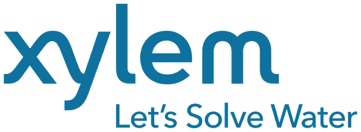 